                                                                                                 ПРОЄКТ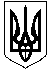 УКРАЇНАМАЛИНСЬКА МІСЬКА  РАДАЖИТОМИРСЬКОЇ ОБЛАСТІР І Ш Е Н Н я            малинської МІСЬКОЇ ради(          сесія восьмого скликання)від           2021 року №  Про надання дозволу на внесення змін в детальні плани територійземельних ділянок, розташованих в м. Малині Керуючись п.34 ч.1 ст.26 Закону України «Про місцеве самоврядування в Україні», відповідно до статті 17 Закону України «Про основи містобудування», статей 10, 19, 29 Закону України «Про регулювання містобудівної діяльності», постанови Кабінету Міністрів України від 25.05.2011 № 555 «Про затвердження Порядку проведення громадських слухань щодо врахування громадських інтересів під час розроблення проектів містобудівної документації на місцевому рівні», ДБН Б.1.1 – 14.2012 «Склад та зміст детального плану території», наказу Міністерства регіонального розвитку, будівництва та житлово – комунального господарства України від 16.11.2011 №290 «Про затвердження Порядку розроблення містобудівної документації», міська рада  ВИРІШИЛА:1. Надати дозвіл на внесення змін в детальний план території земельної ділянки:1.1 МАЛИНСЬКІЙ МІСЬКІЙ РАДІ по вул. Романенка (затверджений рішенням Малинської міської ради від 31.09.2020 р. №105) в частині уточнення параметрів забудови та збільшення площі земельної ділянки до 40 га.2. Відділу містобудування та земельних відносин і юридичному відділу забезпечити розробку та підписання договорів на розроблення зазначених детальних планів території земельних ділянок, розташованих в межах населеного пункту м. Малина, відповідно до договору з суб’єктом господарювання, який має у своєму складі архітектора, що має кваліфікаційний сертифікат. 3. Фінансування робіт з розробки детальних планів території земельних ділянок, розташованих в м. Малині здійснити за рахунок коштів заявника.4. Відділу містобудування та земельних відносин забезпечити процедуру проведення громадських слухань проєктів детальних планів території відповідно до чинного законодавства.5. Погоджені проєкти детальних планів території відповідно до чинного законодавства подати на затвердження пленарного засідання сесії Малинської міської ради.6. Після затвердження детальних планів територій примірники містобудівної документації передати в архів відділу містобудування та земельних відносин виконавчого комітету Малинської міської ради.7. Відділу організаційної роботи та по зв’язках з громадськістю виконавчого комітету міської ради оприлюднити дане рішення на офіційному сайті міської ради.8.  Контроль за виконанням даного рішення покласти на постійну депутатську комісію міської ради з питань земельних відносин, природокористування, планування території, будівництва, архітектури.Міський голова                                                                      Олександр СИТАЙЛОПавло ІВАНЕНКОАнна ДЕНЯЧЕНКОМихайло ПАРФІНЕНКО      